COMITETUL JUDEȚEAN PENTRU SITUAȚII DE URGENȚĂ ALBAHOTĂRÂREA nr. 226 din 26.09.2021privind constatarea ratei de incidență cumulată la 14 zile a cazurilor de îmbolnăvire cu SARS–CoV-2, la data de 26.09.2021 și stabilirea măsurilor de limitare și prevenire a răspândirii virusului SARS-COV-2 la nivelul unităților administrativ-teritoriale de pe raza județului AlbaAvând în vedere rata de incidență cumulată la 14 zile a cazurilor de COVID–19  la nivelul tuturor unităților administrativ–teritoriale din județul Alba, la data de 26.09.2021, transmisă Comitetului Județean pentru Situații de Urgență Alba de către Direcția de Sănătate Publică Alba prin adresa nr.9.980 din 26.09.2021;	În conformitate cu: Legea nr.55/2020 privind unele măsuri pentru prevenirea și combaterea efectelor pandemiei de COVID – 19, cu modificările și completările ulterioare; Legea nr.136/2020 privind instituirea unor măsuri în domeniul sănătății publice în situații de risc epidemiologic și biologic;O.U.G. nr.21/2004 privind Sistemul Național de Management al Situațiilor de Urgență, aprobată prin Legea nr.15/2005, cu modificările și completările ulterioare;H.G. nr.557/2016 din 3 august 2016 privind managementul tipurilor de riscH.G. nr.932/09.09.2021 privind prelungirea stării de alertă pe teritoriul României  începând cu data de 10 septembrie 2021, modificată și completată prin H.G. nr.990/17.09.2021, respectiv H.G. nr.1.115/24.09.2021 ; Ținând cont de:prevederile art. 10 din Regulamentul-cadru privind structura organizatorică, atribuțiile, funcționarea și dotarea comitetelor și centrelor operative pentru situații de urgență, aprobat prin H.G. nr.1491/2004;prevederile art. 23 alin. (1) din Regulamentul de Organizare și Funcționare a C.J.S.U. Alba, aprobat prin Ordinul Prefectului județului Alba nr.336/25.07.2017, cu modificările și completările ulterioare;În temeiul dispozițiilor art.13 alin.2 anexa 3 la H.G. nr.932/09.09.2021 privind prelungirea stării de alertă pe teritoriul României începând cu data de 10 septembrie 2021, modificată și completată prin H.G. nr.990/17.09.2021, respectiv H.G. nr.1.015/24.09.2021, Comitetul Județean pentru Situații de Urgență Alba, convocat în ședință extraordinară în data de 26.09.2021, HOTĂRĂȘTE:(1) Se constată încadrarea în limitele incidenței cumulată la 14 zile a cazurilor de îmbolnăvire cu SARS–CoV-2, la data de 26.09.2021, pentru fiecare unitate administrativ-teritorială de pe raza județului Alba, conform Anexei care este parte integrantă din prezenta hotărâre; (2) Măsurile stabilite pentru diminuarea riscului de îmbolnăvire cu SARS-CoV-2 la nivelul tuturor unităților administrativ-teritoriale de pe raza județului Alba, sunt cele prevăzute în hotărârea Comitetului Județean pentru Situații de Urgență Alba nr.208 din 10.09.2021, modificată și completată prin hotărârile Comitetului Județean pentru Situații de Urgență Alba nr.216 din 19.09.2021 și nr.222 din 24.09.2021, în funcție de rata de incidență cumulată la 14 zile a cazurilor de îmbolnăvire cu SARS-CoV-2, conform anexei la prezenta hotărâre;(3) Măsurile prevăzute în anexa la prezenta hotărâre pentru Municipiile Alba Iulia și Aiud, Orașul Cugir și comunele Crăciunelul de Jos, Poșaga și Sălciua, intră în vigoare începând cu data de 27.09.2021 ora 00:00, și sunt valabile pentru o perioadă de  14 zile, iar termenele de aplicare a măsurilor prevăzute pentru celelalte unități administrative-teritoriale de pe raza județului Alba rămân cele stabilite prin hotărârile CJSU Alba adoptate anterior.Hotărârile adoptate de CJSU Alba până la data adoptării prezentei hotărâri își mențin aplicabilitatea în măsura în care prevederile acestora nu contravin măsurilor stabilite în prezenta hotărâre.Prezenta hotărâre se transmite membrilor Comitetului Județean pentru Situații de Urgență Alba, la toate U.A.T-urile de pe raza județului Alba, în vederea aducerii la cunoștința populației, operatorilor economici și instituțiilor publice, prin toate mijloacele de comunicare avute la dispoziție. De asemenea, prezenta hotărâre se transmite la Inspectoratul General pentru Situații de Urgență și la Departamentul pentru Situații de Urgență de către Inspectoratul pentru Situații de Urgență „UNIREA” al județului Alba. Totodată, hotărârea se va afișa pe site-ul Instituției Prefectului – Județul Alba.                                             Alba Iulia, 26.09.2021Pentru PREŞEDINTELECOMITETULUI JUDEȚEAN PENTRU SITUAȚII DE URGENȚĂ,VICEPREȘEDINTEInspector șef al ISUJ AlbaLocotenent-colonelCOSTEA Ovidiu Nicolae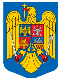 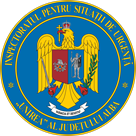 